Juvenile perpetrators of criminal offences, 2017In this statistical release, the Statistical Office of the Republic of Serbia publishes the basic data on criminal offences of juvenile perpetrators in 2017: reported, charged and convicted minors by sorts of criminal offences, sex, age and criminal sanctions. Data are collected in regular statistical surveys based on individual questionnaires completed by the competent Senior Public Prosecutor’s Offices and Courts. Aiming at complete coverage of the phenomena, presented are the main indicators for the period 2013-2017.    Observation unit is the juvenile perpetrator of criminal offence (minor), who committed the criminal offence as: perpetrator, co-perpetrator, agitator or assistant.  Juvenile perpetrators of criminal offences are the persons who at the moment of criminal offence committal were 14 and not yet 18 years old.   A “reported juvenile person” is taken to be a juvenile against whom criminal proceedings on the grounds of a crime report have not been initiated (crime report rejected), against whom preparatory proceedings are suspended or the charge motion has been submitted to a juvenile court for pronouncing sentence or measure. An “accused juvenile person” is considered to be a juvenile against whom a charge motion has been submitted to a juvenile court for pronouncing sentence, i.e. educational measure, so the proceedings were terminated by a finally binding judgment by which: proceeding was suspended, security measures without imposing criminal law sanctions were pronounced or juvenile imprisonment or educational measure were pronounced.   A “convicted juvenile person” is a juvenile perpetrator of criminal offence against whom a criminal law sanction – juvenile imprisonment or educational measure has been passed. Starting from 1999 the Statistical Office of the Republic of Serbia has not at disposal and may not provide available certain data relative to AP Kosovo and Metohija and therefore these data are not included in the coverage for the Republic of Serbia (total). In 2017, against juvenile perpetrators of criminal offences, the following educational measures were pronounced: public prosecutor for juveniles pronounced educational measures in 330 cases and in 68 cases it was the juvenile court judge (article 7 of the Law on juvenile perpetrators of criminal offences and criminal-legal protection of minors).      1. Juvenile perpetrators of criminal offences, 2013–2017Republic of Serbia2. Minors- crime reports by criminal offences, 2013–2017Republic of Serbia3. Minors – submitted motions for pronouncing sanctions, by criminal offences, 2013–2017Republic of Serbia4. Minors – pronounced sanctions, by criminal offences, 2013–2017Republic of Serbia5. Minors – pronounced sanctions, by age and sex, 2013–2017Republic of Serbia6. Minors, by pronounced criminal sanctions, 2013–2017Republic of Serbia7. Minors - crime reports by criminal offences, 20177. Minors - crime reports by criminal offences, 2017   (continued)8. Minors, by criminal offences, sex, attempt and pronounced criminal sanctions, 2017  Republic of Serbia8. Minors, by criminal offences, sex, attempt and pronounced criminal sanctions, 2017  (continued)Republic of Serbia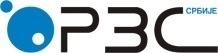 Statistical Office of the Republic of SerbiaISSN 0353-9555STATISTICAL RELEASESTATISTICAL RELEASESK11Number 192 • Year LXVIII, 16.07.2018Number 192 • Year LXVIII, 16.07.2018Judiciary statisticsJudiciary statisticsSRB192 SK11 160718Total numberTotal numberTotal numberTotal numberTotal numberIndicesIndicesIndicesIndicesIndices20132014201520162017201420152016201720172013201420152016201720132014201520162013Crime reportsCrime reportsCrime reportsCrime reportsCrime reportsCrime reportsCrime reportsCrime reportsCrime reportsCrime reportsCrime reportsTotal38443110335536433465811081099590AccusedAccusedAccusedAccusedAccusedAccusedAccusedAccusedAccusedAccusedAccusedTotal3300252225352505199276101998060Convictions                          Convictions                          Convictions                          Convictions                          Convictions                          Convictions                          Convictions                          Convictions                          Convictions                          Convictions                          Convictions                          Total2648203419262032163377951068062Criminal offences2013201320142014201520152016201620172017Criminal offencesNumber%Number%Number%Number%Number% Total38441003110100335510036431003465100Criminal offences against life and limb   40410.531610.241412.353514.751014.7Criminal offences against civil freedoms and rights762702.3862.61504.11384Criminal offences against sexual freedom681.8361.2391.2471.3401.2Criminal offences against human health1273.31324.21815.414541985.7Criminal offences against economy40.150.2130.4140.4170.5Criminal offences against property235561.3195262.8191257191452.5169648.9Criminal offences against safety of public traffic1233.2702.3672581.6762.2Criminal offences against public peace and order 46512.135811.540912.249513.649814.4Other criminal offences2225.81715.523472857.82928.4Criminal offences2013201320142014201520152016201620172017Criminal offencesNumber%Number%Number%Number%Number%Total3300100.02522100.02535100.02505100.01992100.0Criminal offences against life and limb   36411.02279.025910.225810.322311.2Criminal offences against civil freedoms and rights321.0502.0371.5572.3572.9Criminal offences against sexual freedom431.3562.2220.9361.4261.3Criminal offences against human health1875.71686.71947.71636.51869.3Criminal offences against economy70.250.2150.6170.7130.7Criminal offences against property197059.7147258.4145657.4143257.2108454.4Criminal offences against safety of public traffic1003.0401.6471.9241.0311.6Criminal offences against public peace and order 45213.737714.938315.136214.525112.6Other criminal offences1454.41275.01224.81566.21216.1Criminal offences2013201320142014201520152016201620172017Criminal offencesNumber%Number%Number%Number%Number% Total26481002034100192610020321001633100Criminal offences against life and limb   28210.6184919710.220510.118511.3Criminal offences against civil freedoms and rights250.9381.9291.5512.5523.2Criminal offences against sexual freedom331.2482.4120.6291.4231.4Criminal offences against human health1455.51416.91568.114271569.6Criminal offences against economy50.220.190.580.4110.7Criminal offences against property160760.7120359.1114359.3117257.788754.3Criminal offences against safety of public traffic823.1331.6291.5231.1271.7Criminal offences against public peace and order 35813.528614.125913.427713.619211.8Other criminal offences1114.2994.9924.81256.21006.12013201320142014201520152016201620172017Number%Number%Number%Number%Number%Total26481002034100192610020321001633100Females128100144100142100152100142100 14 years                          All47017.734717.130315.736217.828917.7Females3527.32920.12215.53019.72618.3 15 years                          All62423.647823.544122.942120.737723.1Females32253423.63021.13623.72719 16 years                          All72727.564231.655728.961930.547329Females3325.84430.65135.94730.95035.2 17 years                          All82731.256727.962532.56303149430.3Females2821.93725.73927.53925.73927.52013201320142014201520152016201620172017Number%Number%Number%Number%Number%Total26481002034100192610020321001633100Junior minors109441.382540.674438.678338.566640.8Educational measures109441.382540.674438.678338.566640.8Warning and directing measures  47117.842821386204062036022Intensified supervision measures 55921.136217.832016.632716.127016.5Institutional measures642.4351.7382502.5362.2Senior minors155458.7120959.4118261.4124961.596759.2Juvenile prison80.360.390.590.470.4Over  5-10  years30.10010.10040.2Over 2-5  years 20.140.240.230.120.1Over 6 months to 2 years30.120.140.260.310.1   Educational measures154658.4120359.1117360.912406196058.8Warning and directing measures  65124.657628.359430.863931.449030Intensified supervision measures 81830.957328.254328.255027.143126.4Institutional measures772.9542.7361.9512.5392.4Criminal offencesRepublic of SerbiaRepublic of SerbiaRepublic of SerbiaRepublic of SerbiaRepublic of SerbiaRepublic of SerbiaCriminal offencesTotalSrbija – severSrbija – severSrbija – jugSrbija – jugSrbija – jugCriminal offencesTotalBeogradski regionRegion VojvodineRegion Šumadije i Zapadne SrbijeRegion Južne i Istočne SrbijeRegion Kosovo i MetohijaTOTAL346522399110221229...Criminal offences against life and limb51014140152204...Murder5-113...Aggravated murder41-3-...Serious bodily harm894302233...Light bodily harm385697121161...Brawling203926...Imperilling with serious weapons in brawls or quarrels7-331...Criminal offences against civil freedoms and rights1383423756...Criminal offences against honour and reputation50-21038...Criminal offences against sexual freedom40-91912...Rape 3-111...Sexual intercourse with a helpless person1--1-...Sexual intercourse with a child5-2-3...Prohibited sexual acts20-3107...Sexual harassment1---1...Showing, procuring and possessing pornographicmaterials and exploitation of a minor for pornograph10-37-...Criminal offencesRepublic of SerbiaRepublic of SerbiaRepublic of SerbiaRepublic of SerbiaRepublic of SerbiaRepublic of SerbiaCriminal offencesTotalSrbija – severSrbija – severSrbija – jugSrbija – jugSrbija – jugCriminal offencesTotalBeogradski regionRegion VojvodineRegion Šumadije i Zapadne SrbijeRegion Južne i Istočne SrbijeRegion Kosovo i MetohijaCriminal offences against family and marriage1314254062...Cohabitation with a minor2---2...Taking away of a minor1---1...Domestic violence 1284254059...Criminal offences against property1696122571418585...Theft54833169148198...Aggravated theft54154202115170...Grand larceny8-521...Robbery9617431719...Embezzlement41-151214...Fraud20-992...Petty theft, embezzlement and fraud138-354459...Appropriation of someone else's property4-4--...Destroying and damaging someone else's property1603493672...Unauthorised use of someone else's vehicle882242141...Extortion431312126...Blackmail 1---1...Abuse of trust1---1...Reset7-421...Criminal offences against economy17-1061...Criminal offences against human health19849574943...Unlawful production and circulation of narcotics381011512...Unlawful possession of narcotics15639444231...Facilitating the taking of narcotics4-22-...Criminal offences against environment21-5511...Criminal offences against public safety of persons and property42361221...Criminal offences against safety of public traffic761203223...Public traffic endangering 761203223...Criminal offences against the security of computer data 2--11...Criminal offences against constitutional order and security of the Republic of Serbia 2-2--...Instigating national, racial and religious hatred and intolerance 2-2--...Criminal offences against government authorities 3---3...Criminal offences against jurisdiction15-474...Criminal offences against public peace and order4982588227158...Causing panic and disorder5-5--...Violent behaviour4632277217147...Violent behaviour at sports events  8-134...Unauthorised manufacture, possession and trafficking of firearms and explosives  123423...Participation in a group committing an offence5--5-...Illegal state border crossing and human smuggling1-1--...Desecration of grave 4---4...Criminal offences against legal transactions141724...Criminal offences against humanity and other properties protected by international law1---1...Racial and other discrimination 1---1...Other criminal offences (particular laws)111352...Criminal offences TotalTotalTotalJuvenile prisonEducational measuresEducational measuresEducational measuresEducational measuresSecurity measures Previously convicted Criminal offences allFemalesAttempt Juvenile prisonallwarning and directing measuresIntensified supervision measures Institutional measures Security measures Previously convicted TOTAL1633142637162685070175145296Criminal offences against life and limb1851065180897912826Murder10-31915313Aggravated murder8-244-2222Serious bodily harm6341-632832317Light bodily harm895--8952343411Brawling13---1385--2Imperilling with serious weapons in brawls or quarrels21--2-11-1Criminal offences against civil freedoms and rights5212--5228222212Criminal offences against sexual freedom2322122796-1Rape5--14--4--Sexual intercourse with a child5-1-5221--Prohibited sexual acts 7-1-7241-1Showing, procuring and possessing pornographic materials and exploitation of a minor for pornography62--633---Criminal offences against family and marriage6113--6131282412Domestic violence6113--6131282412Criminal offences against property887645018864673714826181Theft1943615-194119696236Aggravated theft40512181404171210231583Grand larceny41--413-1-Robbery11147-111474816438Embezzlement92--972-1-Fraud4---43-1-2Petty theft, embezzlement and fraud232--23157114Appropriation of someone else's property 2---211--2Destroying and damaging someone else's property541--54459--7Unauthorised use of someone else's vehicle36---36296112Extortion32210-322111--5Blackmail 42--4-4---Reset92--981-12Criminal offences against economy112--1183-12Criminal offences against human health156144-156698349524Unlawful production and circulation of narcotics374--379253246Unlawful possession of narcotics113104-113575517118Facilitating the taking of narcotics6---633---Criminal offences against environment5---532--1Criminal offences against public safety of persons and property13---1367-11Criminal offences against safety of public traffic272--271710-22Public traffic endangering272--271710-22Criminal offences TotalTotalTotalJuvenile prisonEducational measuresEducational measuresEducational measuresEducational measuresSecurity measures Previously convicted Criminal offences allFemalesAttempt Juvenile prisonallwarning and directing measuresIntensified supervision measures Institutional measures Security measures Previously convicted Criminal offences against constitutional order and security of the Republic of Serbia 1---1-1---Instigating national, racial and religious hatred and intolerance 1---1-1---Criminal offences against government authorities 2---211--1Criminal offences against jurisdiction44--422---Criminal offences against public peace and order19218--192114771630Causing panic and disorder2---211---Violent behaviour17917--179106721127Violent behaviour at sports events2---22--1-Unauthorised manufacture, possession and trafficking of firearms and explosives81--853-42Illegal state border crossing and human smuggling1---1-1--1Criminal offences against legal transactions5-1-532---Other criminal offences (particular laws)91--954--3SRBIJA – SEVER841784248375602334499188Beogradski region2742817227215399207149Region Vojvodine567502525654071342428139SRBIJA – JUG792642137892904683146108Region Šumadije i Zapadne Srbije396359139515723262753Region Južne i Istočne Srbije39629122394133236251955Region Kosovo i Metohija..............................Contact:  vesna.zajc@stat.gov.rs   phone: 011 2412-922  ext 298Published and printed by: Statistical Office of the Republic of Serbia, Belgrade, Milana Rakica 5, Phone: +381 11 2412922 ● Fax: +381 11 2411260 ● www.stat.gov.rs  Responsible: Dr Miladin Kovačević, DirectorCirculation: 20 ●  Issued annually